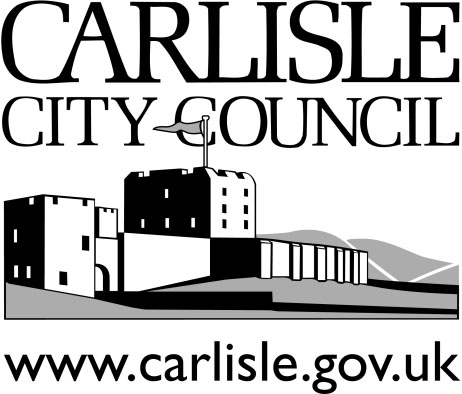 Licensing Act 2003Responsible AuthoritiesWhere an application is made for a new, or full variation to, a Premises Licence, the original application form must be sent to the Licensing Manager, with copies to the other Responsible Authorities named below:Licensing Manager	Original application form,Governance Directorate	fee, plans etc.	Carlisle City CouncilCivic CentreCarlisleCA3 8QGTel: 01228 817523Email: licensing@carlisle.gov.ukPrinciple Environmental Health Manager	Health & SafetyLocal Environment	Food SafetyCarlisle City Council                                                                    (Environmental Health)Civic CentreCarlisleCA3 8QGTel: 01228 817326Email: EnvironmentalHealth@carlisle.gov.uk Development Management Manager	Planning AuthorityEconomic Development Carlisle City CouncilCivic CentreCarlisleCA3 8QGTel: 01228 817175Email: dc@carlisle.gov.uk_________________________________Cumbria Police Divisional HQPolice Licensing Officer	Chief Officer of PoliceSrgt Stuart Campbell	(Carlisle City area)Brunel Way CarlisleCA1 3NQTel: 101The Inspector	Chief Officer of PoliceCumbria Constabulary	(Carlisle Rural area)Longtown RoadBramptonCumbria CA8 1SJTel: 101Fire Safety Officer 	Chief Fire OfficerCumbria Fire & Rescue ServiceCarlisle EastCommunity Fire StationEastern WayCarlisleCA1 3RATel: 01228 221689Email: stuart.graham1@cumbriacc.gov.ukBusiness Support	Protection of Children from HarmPerformance UnitChildren’s ServicesLower Gaol Yard, The Courts,CarlisleCA1 1PUTel: 01228 226794Email:  LSCB@cumbria.gov.ukTrading Standards	Weights and MeasuresCommunity Fire StationEastern WayCarlisleCA1 3RATel: 01539 713594Trading.standards@cumbria.gov.uk Health and Safety Executive	Health & Safety2 Victoria Place	(only Local Authority and otherCarlisle	public buildings)CA1 1ERTel: 01228 539321Public Health LeadCumbria County CouncilThe CourtsCarlisleCA3 8NATel: 01228 606060publichealthenquiries@cumbria.gov.uk 